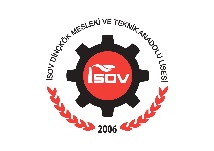            SOSYAL SORUMLULUK PROGRAMI KAPSAMINDAKİ FAALİYETLERİN GENEL İLKELERİ          Sosyal sorumluluk programı kapsamındaki faaliyetler, mesleki ve teknik ortaöğretim programlarında 20 saat olarak uygulanır. Sosyal sorumluluk programı kapsamındaki her bir saat 60 dakika üzerinden değerlendirilir. Ortaöğretim süresi boyunca en az 40 saatlik sosyal sorumluluk programı çalışmaları, 2023-2024 eğitim ve öğretim yılında 10 uncu sınıflar için 30 saat, 11 inci sınıflar için 20 saat, 12 inci sınıflar için ise 10 saat olarak uygulanır. Mesleki ve teknik ortaöğretim programlarında öğrenim gören öğrenciler için bu sürelerin yarısı uygulanır      Kademeli olarak uygulanması düşünülen Sosyal Sorumluluk Programı her sınıf düzeyinde 5 saat olarak uygulanacaktır. Buna göre 9.sınıflar mezun olduklarında 20 saatlik,10.sınıflar 15 saatlik,11.sınıflar 10 saatlik Sosyal Sorumluluk Programını tamamlamış olacaktır.2023-2024 yılı 12.sınıftan mezun olacak öğrencilerimiz ise 5 saatlik Sosyal Sorumluluk Programını tamamlayacaklardır.     Özetle; 2023- 2024 eğitim öğretim yılında her sınıf düzeyinde 5 saat Sosyal Sorumluluk Programı uygulanacaktır.        Sosyal sorumluluk programı kapsamındaki faaliyetlerin öğrenciyi merkeze alan bir yaklaşımla Yürütülmesi esastır. Bu kapsamda yapılacak etkinlik, görev veya projelerin öğrencilere; liderlik, yönetim ve organizasyon, ekip içinde çalışma, koordinasyon gibi yetkinlikleri kazandırması hedeflenir.      Öğrenciler, Hayat Boyu Öğrenme Genel Müdürlüğü ile Meslekî ve Teknik Eğitim Genel Müdürlüğü tarafından sunulan uzaktan veya yüz yüze kurslara gönüllü olarak katılabilir         Bu kurslara başvurular ilgili kurumların başvuru kanalları üzerinden gerçekleştirilir. Hayat Boyu Öğrenme Genel Müdürlüğünce sunulan güncel kurs listesine https://e-yaygin.meb.gov.tr/ ve https://www.hemba.gov.tr/, adreslerinden erişim sağlanabilir.      Sosyal etkinlikler MADDE 18- (1) (Değ: 1/7/2015-29403 RG) Öğrenci kulüp faaliyetleri, topluma hizmet etkinlikleri, geziler, törenler ile diğer bilimsel, sosyal, kültürel, sanatsal ve sportif etkinlikler öğretmen, öğrenci, veli ve ilgili çevrenin katılımıyla okulda ya da okul müdürlüğünce belirlenen, eğitim ve öğretimin amaçlarına uygun mekânlarda yapılır. Ancak etkinlikler sırasında öğrencilerin her türlü zararlı alışkanlıklar, olumsuz davranışlar ve aşırılıklardan korunması, israftan kaçınılması için okul yönetimince öğretmenler ve velilerle iş birliği yapılarak gerekli tedbirler alınır.